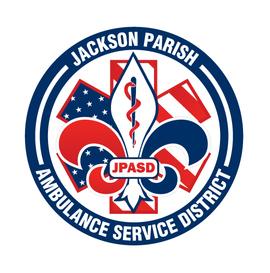 Jackson Parish Ambulance Service District115 Watts StreetJonesboro, LA  71251Office:  (318)-259-2877                                 Fax:  (318)-259-2099jacksonparishambulance@jpasd.com                 Aaron K. Johnson, Jr.                                                            Paula Parkerson,MD                     EMS Director                                                                                                     Medical Director                     Governing Board:  Joe Vail, Allen Lindsay, Alma Williams, Conchita Doyle, VacantMeeting Minutes for Regular Scheduled Board Meeting: Thursday, January 13, 2022 @ 12:00 noonPresent: Allen Lindsay, Joe Vail, Conchita Doyle, Aaron Johnson, and Amber Swanner	Absent: Alma WilliamsGuests: none		Meeting was called to order by Allen Lindsay. Roll call by Aaron Johnson:  Present: Allen Lindsay, Conchita Doyle and Joe Vail. Absent Alma Williams. No guest. No comments. Invocation led by Joe Vail. Pledge of Allegiance led by Conchita Doyle. Motion made by Joe Vail and seconded by Conchita Doyle to approve meeting minutes for Public Meeting in December 2021. All in favor and motion carried. Motion made by Conchita Doyle and seconded by Joe Vail to approve and accept the financials and pay bills for December 2021. All in favor motion carried. Director’s report given by Aaron Johnson. Director’s report includes maintenance report, January schedule, January Training Meeting, Employee Status update, Covid Report, Management overtime, EMSCC Position, Hospital transfers/diversions, EMS Classes, SAMHSA Rural Education Grant, Education Advance Payment Agreement, Meetings. Motion made by Joe Vail and seconded by Conchita Doyle to accept the Director’s report. All in favor motion carried. Old Business. A. Rescind Motion-Piggyback off Bossier Parish EMS Cardiac Monitor Bid in the November 2021 meeting. Motion made by Joe Vail and seconded by Conchita Doyle. All in favor motion carried. New Business. A. Public Bid to purchase Patient Monitor and Defibrillator. Motion made by Joe Vail and seconded by Conchita Doyle. All in favor motion carried. B. Training center Construction Change order. Motion Made by Joe Vail and Conchita Doyle table decision until February meeting. All in favor motion carried. C. Resignation of Board Member George Wyatt. Motion made by Conchita Doyle and seconded by Joe Vail. Motion made by Joe Vail and seconded by Conchita Doyle to adjourn meeting. All in favor motion carried. Next Regular Board Meeting will be held:Thursday, February 10, 2022 @ 12:00 noonThursday, March 10, 2022 @ 12:00 noon                        Aaron Johnson /Secretary-Treasurer@ JPASD – 115 Watts Street – Jonesboro, LA                      Unofficial Minutes